Hoe schouwen geschiktheid eengezinswoningen voor zonnepanelenUitgangspunten:Corporaties willen vaak graag setjes van 6/8/10/12 panelen leggen. Meer is niet nodig, omdat een huurder bijna nooit meer verbruik heeftBij voorkeur worden de panelen geplaatst in een nette rechthoekVOORKEURSVARIANT:Panelen geplaatst in één rechthoek, doorlopende lijnen. Portrait of landscape.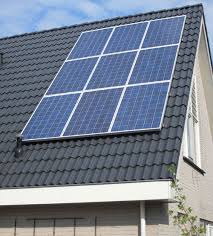 WEL TOEGESTAAN: panelen op zelfde wijze gelegd, maar onderbreking in verband met dakraam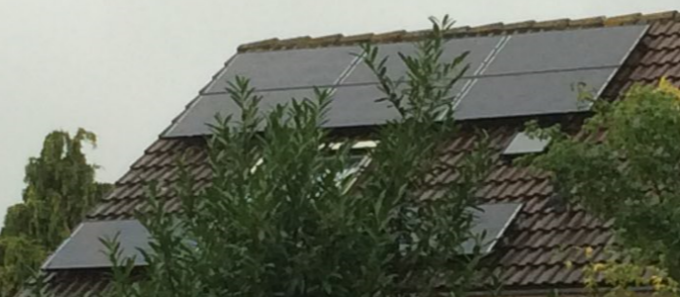 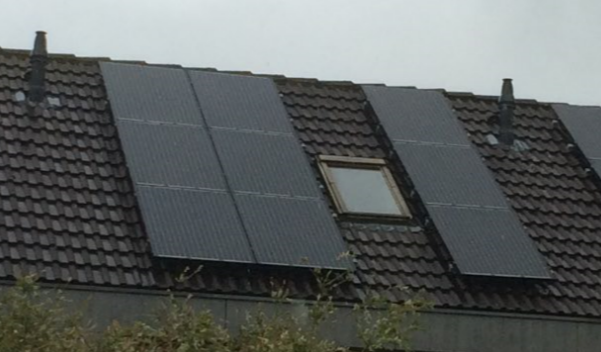 WEL TOEGESTAAN: op schuin dak panelen symmetrisch gelegd 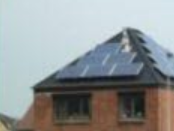 WEL TOEGESTAAN: panelen landscape en portrait gelegd op het dak, maar 1 symmetrisch en aansluitend geheel vormendNIET TOEGESTAAN: twee losse vormen.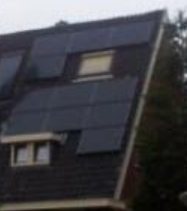 HELEMAAL NIET TOEGESTAAN: Geen doorlopende lijnen, geen symmetrie, portrait en landscape door elkaar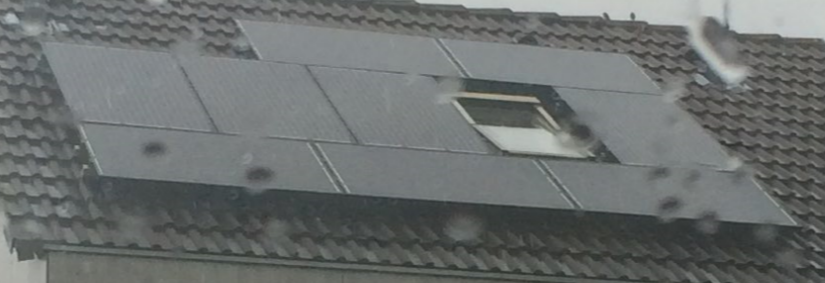 